Přílohy:Příloha  1MANIPULAČNÍ ČINNOST.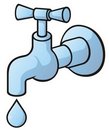 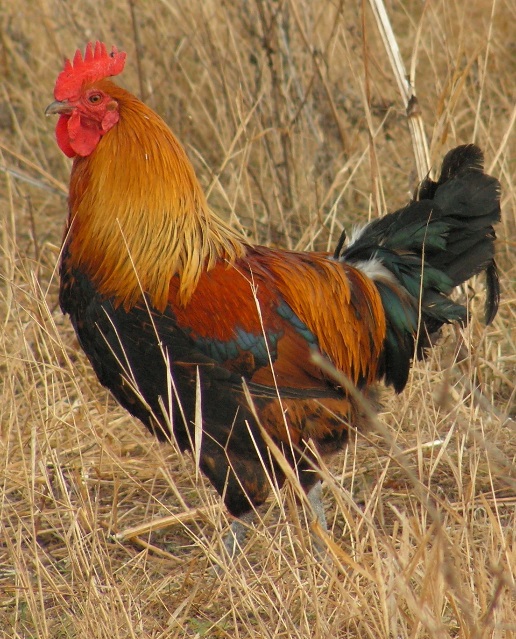 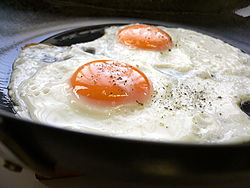 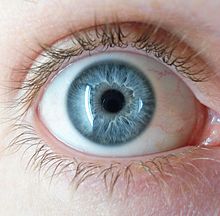 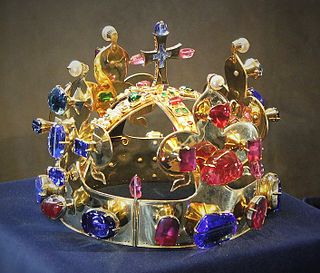 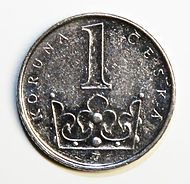 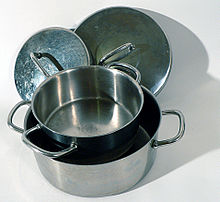 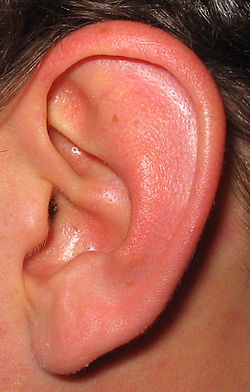 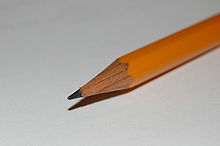 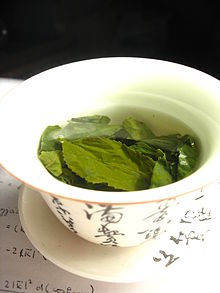 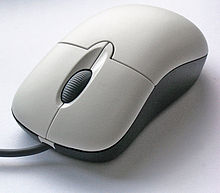 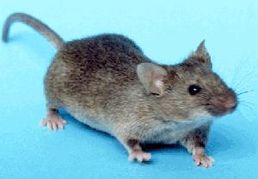 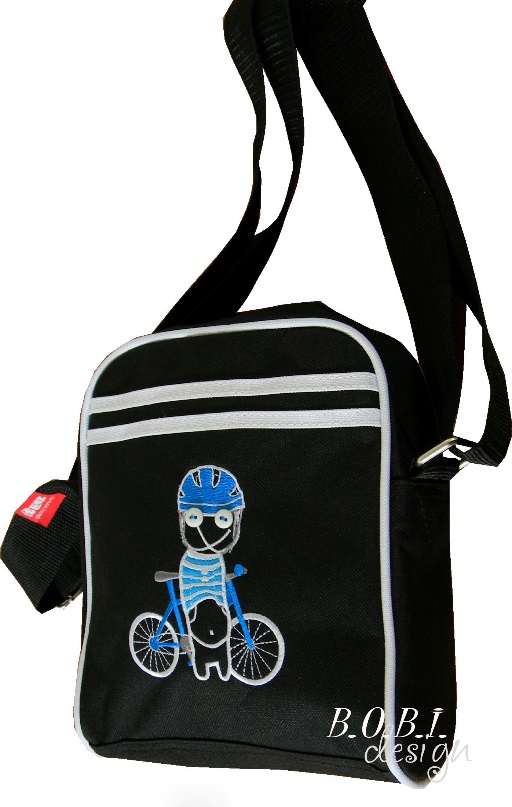 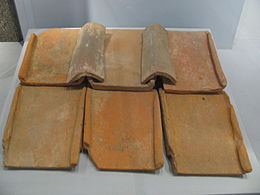 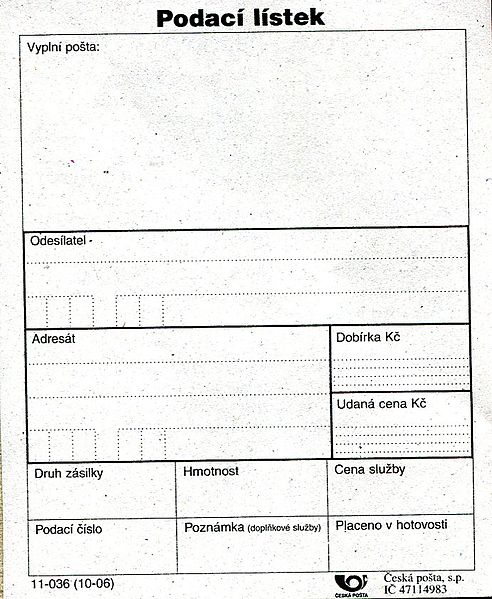 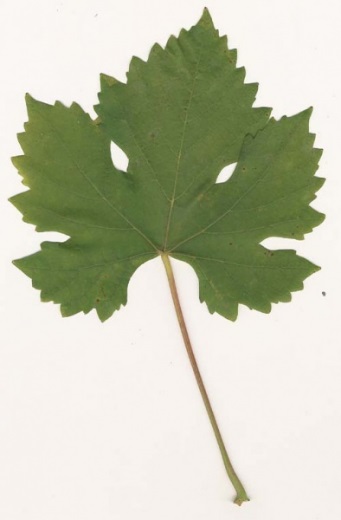 KOHOUTEKTAŠKAMYŠLÍSTEKOKOUCHOTUŽKAČAJKORUNA